«Чем полезна –каша»Задачи:Образовательные	1. Формировать у детей представление о необходимости употребления в пищу каши, о пользе и разнообразии каш.2. Закреплять умения называть и различать названия круп и каш3. Закрепить  умение соотносить существительное с прилагательным4.Учить понимать смысл пословиц5. Формировать умение отгадывать загадки.Развивающие:1. Развивать познавательный интерес детейВоспитательные:1. Воспитывать положительное отношение детей к здоровому питанию.2. Воспитывать чувство благодарности и уважение к труду людей.Предварительная работа:Экскурсия на кухню детского сада, заучивание стихов и пословиц о каше, рассматривание разных видов круп, рассматривание иллюстраций с изображением злаковых культур, чтение рассказов о труде хлебороба и повара, совместно с родителями сбор информации на тему: «Какие витамины спрятались в каше?».Материал: Презентация “ каша – сила наша!”, картинки с изображением готовых блюд для д/игры «Полезная каша», продукты для д/игры «Выбери продукты для каши» (крупа, молоко, масло, овощи, фрукты, др.)Материально – технические ресурсы: ноутбук, проекторХод:- Ребята, давайте поиграем в игру «Полезный завтрак».Перед вами картинки с изображением готовых блюд, выберите, что бы вы хотели на завтрак.- Скажите, как вы думаете у кого самый полезный завтрак? Что ты выбрал? (Кашу)- Правильно, а почему полезно кушать кашу на завтрак? (Ответы детей)С утра много работы, занятий, на все это нужно много тратить сил и энергии, а в каше много полезных витаминов и веществ.- Как вы думаете, почему о некоторых людях говорят: «Он каши мало ел» (ответы детей)-Да вы правы, это говорят о слабых и хилых людях, которые не едят каши.- Ребята, а кто готовит нам в детском саду кашу? (Ответы детей)Правильно, наши повара готовят вкусные, ароматные, рассыпчатые каши. (Cлайд 1)- А вы знаете из какой крупы варят кашу? (Ответы детей)Я вам покажу разные виды круп, а вы попробуете назвать крупу и кашу, которую из неё варят. (слайды 2-7)Гречка. Какая каша варится из гречки? (гречневая);Из риса - рисовая;Из манки - манная ;Из пшена - пшенная;Из геркулеса - геркулесовая;Из кукурузы-кукурузная- А какая же каша самая полезная? (Дети предлагают свои ответы).Давайте послушаем стихи и решим.Дети читают стихи о кашах:1. Кушай кашу «Геркулес» – Это чудо из чудес!Кушай, станешь силачом – любая гиря нипочем!2. Каша из гречки где варилась? В печке.Кашу хвалили, на всех разделили!3. Каша белая из рисаПолезней всякого ириса,Зерна белые тверды,Но налей в чугун водыДа поставь на огонек,Да посыпь-ка сахарок,Подсоли немножко –И берись за ложку.4. Кашу манную любят малыши!Белую, пушистую едят от душиЛюбят её с маслом, любят с молокомСтанут все красивымиИ сильными потом!5. Варим кашу из пшена.Ах, до чего ж она вкусна!- Так почему же каждая каша полезна и вкусна? (В каждой каше много витаминов полезных для здоровья и роста детей) (слайд 7)-Теперь послушаем Арину про какую кашу она приготовилась рассказать (показ  слайда 8)-Еще расскажет Витя про какую кашу готовились-Дан расскажет про кукурузную кашу.- А теперь, давайте выберем продукты, которые нужны нам для приготовления каши.Игра: «Выбери продукты для каши» (На столе лежат разные продукты, дети выбирают продукты для приготовления каши: крупы, молоко, масло).Динамическая пауза «Варись каша»Варись, варись, каша!Варись поскорее!(Водим указательным пальцем одной руки по ладони другой).Будем кушать кашу,Станем мы сильнее.(Сгибаем руки в локтях, сжимая пальцы в кулаки)Пых-пых! Пых-пых!Станем мы сильнее.(«Полочка» поднимаем, опускаем 2 р. Показываем кулачки).Угостим мы кашейМышек под окошком,(Протягиваем ладошки вниз - в стороны. Показываем ушки)Песика Аркашку(Показываем лапки песика).И кота Тимошку.(Выставляем лапки вперед по очереди)Да, да! Да, да!(4 хлопка)И кота Тимошку(Лапки кота)Кушайте на здоровье!(Развернутые руки вниз - в сторону)- Полезная, сытная, вкусная, аппетитная каша. А какие пословицы вы о ней знаете? (Дети называют пословицы.)• Кашу маслом не испортишь;• Щи да каша - пища наша;• Овсяная каша хвалилась, будто с коровьим маслом родилась;• Гречневая каша-матушка наша- Ребята, действительно “Каша - сила наша”. (слайд 9)-А сейчас я предлагаю сварить кашу на своей тарелке.Изобразительная деятельность «Тарелка киши»Детям предлагается готовая форма в виде тарелки. Затем ребенок всю тарелку намазывает клеем и посыпает крупой. Крупу ребенок выбирает сам, а воспитатель просит объяснить выбор ( Например: я взял гречневую крупу, потому что люблю гречневую кашу)- Давайте вспомним кто трудится для того чтобы каша попала к нам на стол? А какие каши вы теперь знаете? Скажите, какая же польза в каше? (Ответы детей).- Я думаю, кто не любит кашу, обязательно её полюбит и расскажет своим сестренкам и братикам о пользе каши.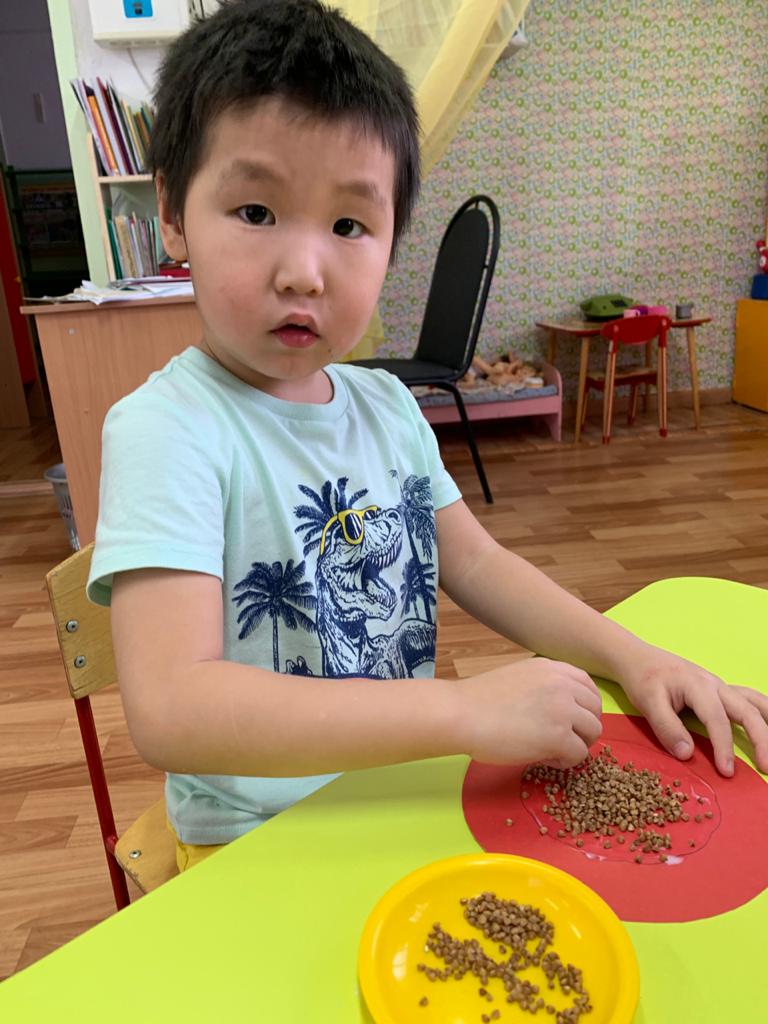 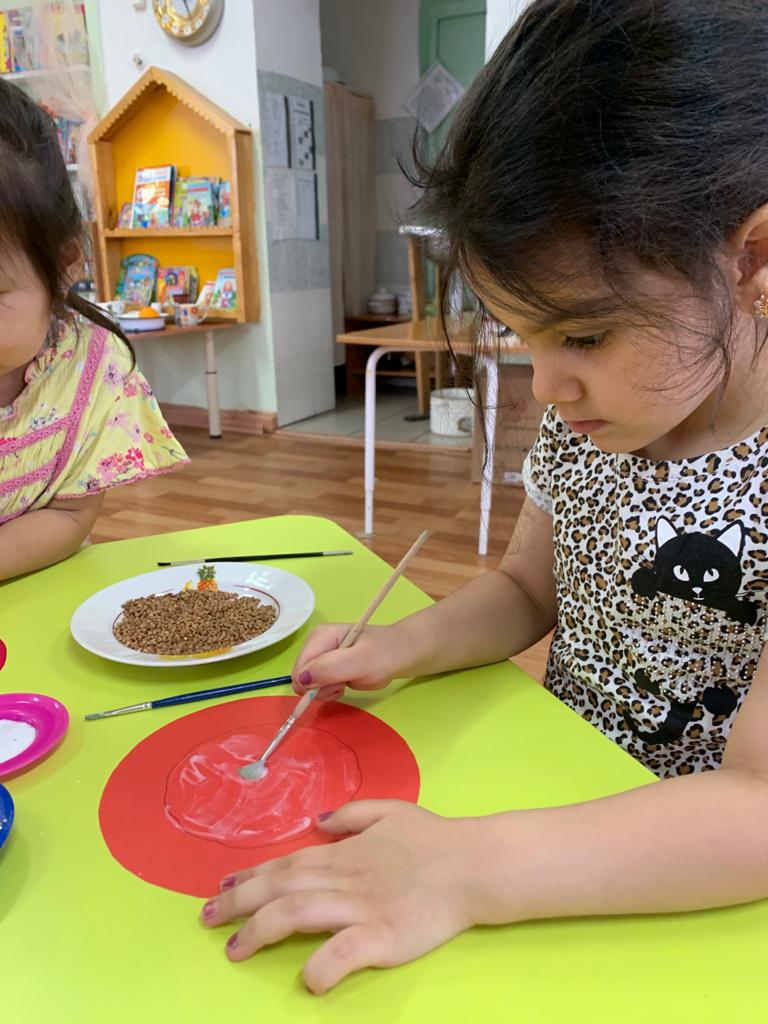 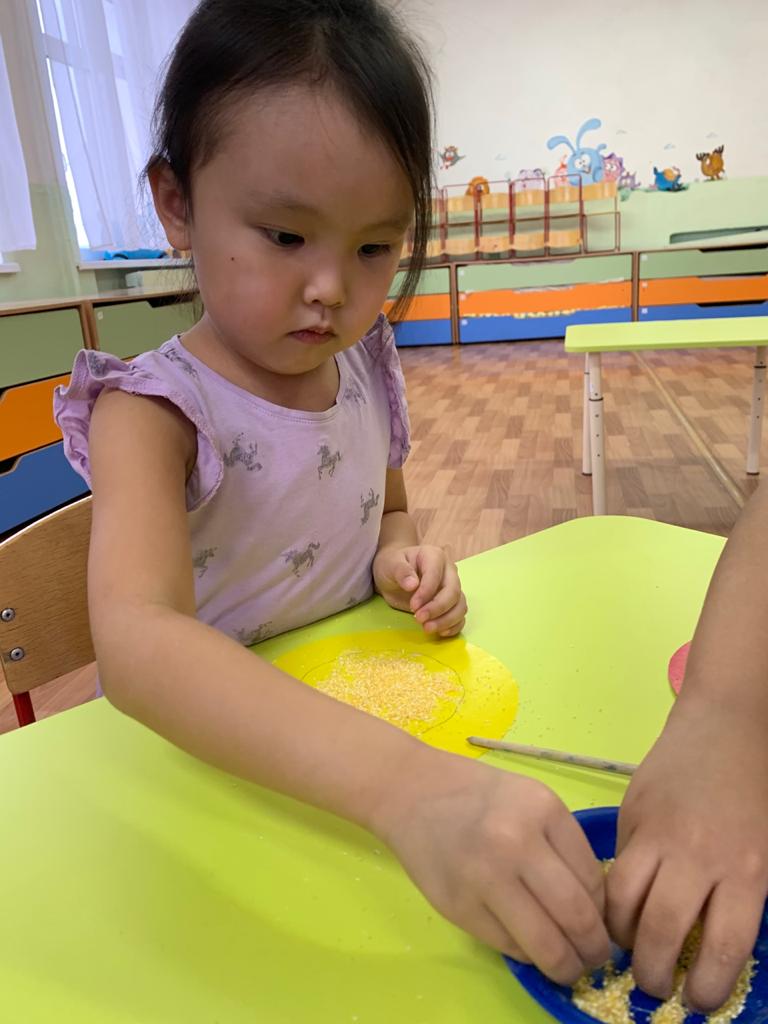 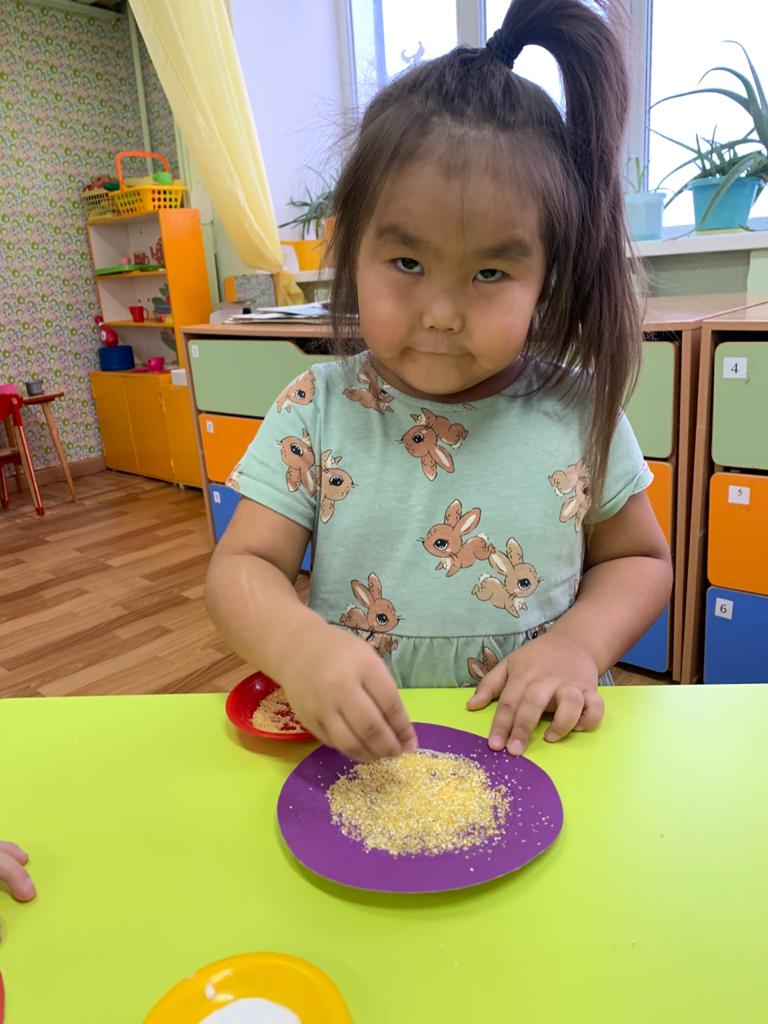 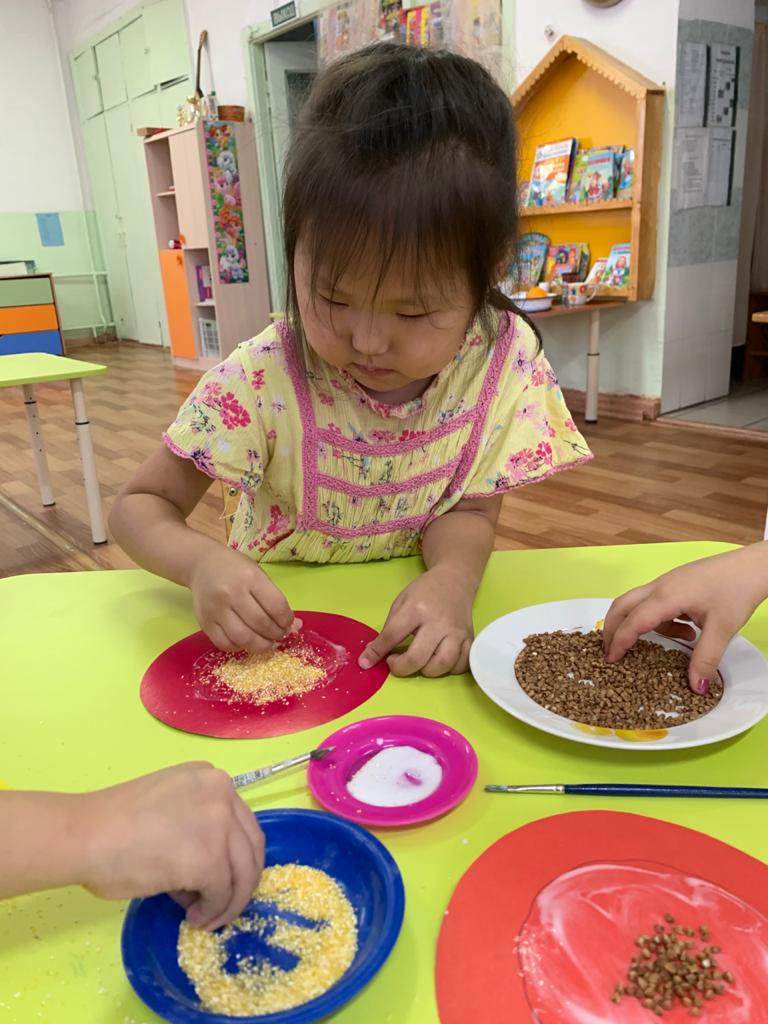                                                МБДОУ № 42 «Мамонтенок»                              НОД по проектной деятельности                                Средняя группа «Смешарики»« Чем полезна каша?»Выполнили : Волкова Л.МКлиментова Т.ЛЯкутск 2021